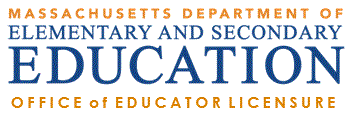 How to Apply for the SEI Endorsement in ELAR: A Step-by-Step GuideAugust 2021If additional assistance is required, please contact the Licensure Call Center at (781) 338-6600.Access ELAR SystemAccess ELAR SystemGo to www.doe.mass.edu/licensure/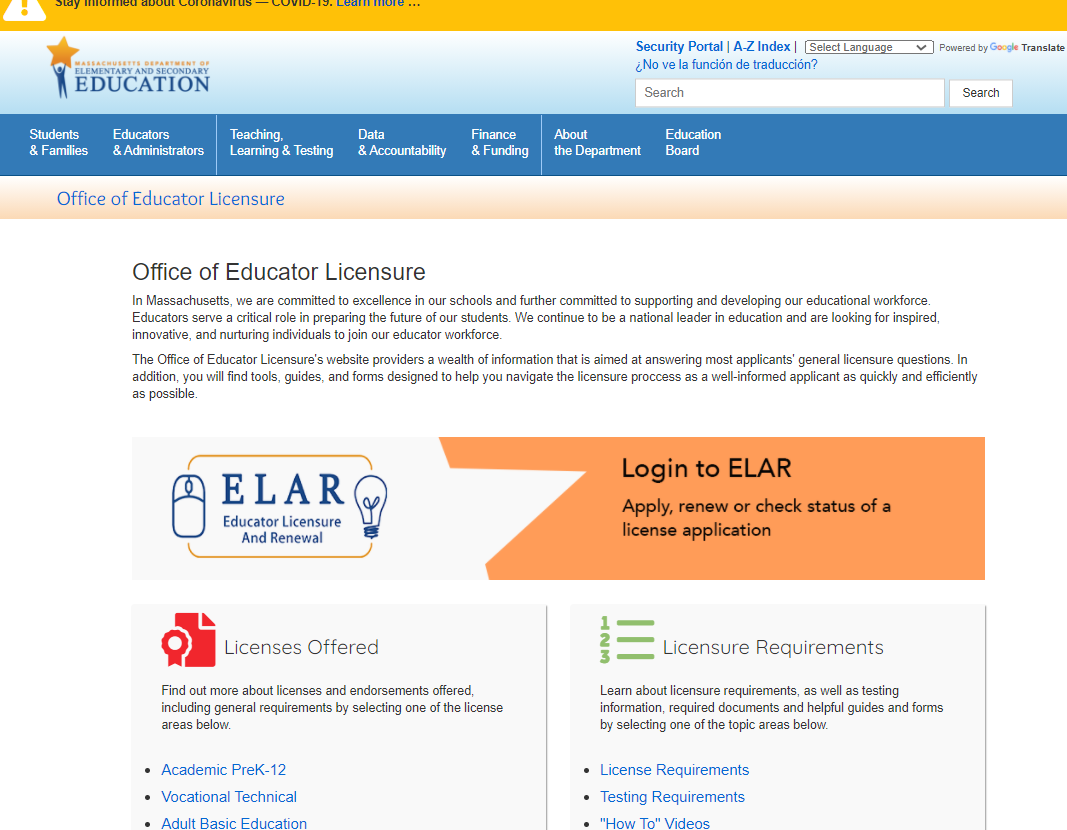 Click on ELAR Logo Image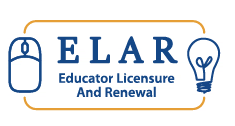 Log-in to ELAR PortalLog-in to ELAR PortalInput your User Name and Password (please note: these are case sensitive)Note: If you do not have an ELAR account yet, or are not sure, click on the Create ELAR Profile link and create a new profile/account. If you do have a profile the system will locate it and notify you.If you do not know if you have an account, or have forgotten your ELAR User Name or Password, click on the Forgot User Name/Password link and follow prompts. Again, if you already have a profile, you will be alerted.You will be required to provide an email address in your ELAR account. It is important that you keep your contact information in ELAR up to date. Most especially your email and mailing addresses.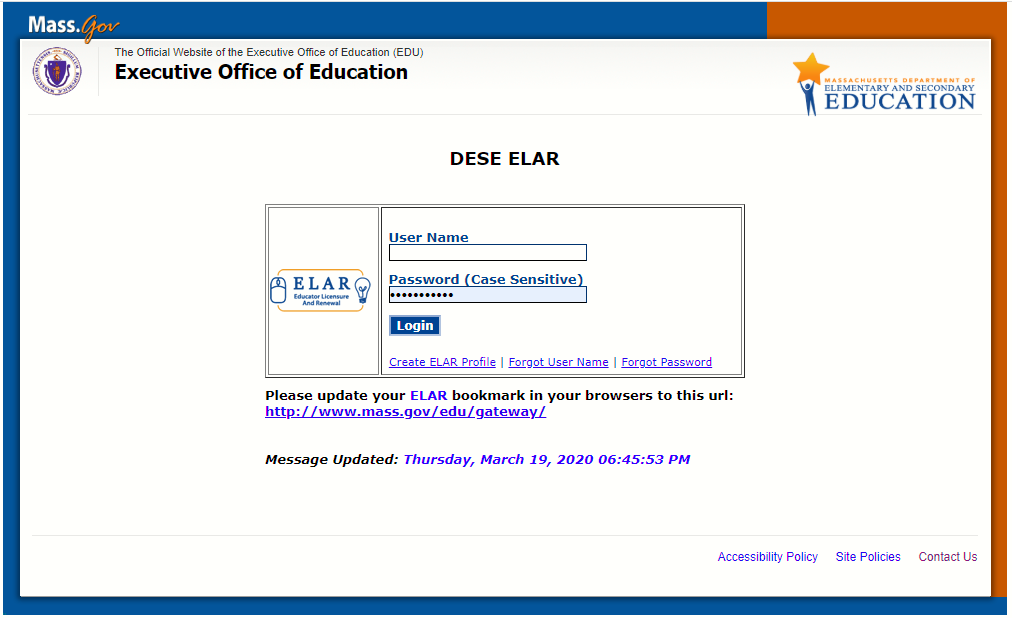 ELAR Welcome Page ELAR Welcome Page On your ELAR Welcome page, click on Apply for a new license, apply for an Endorsement, or advance to the next level license link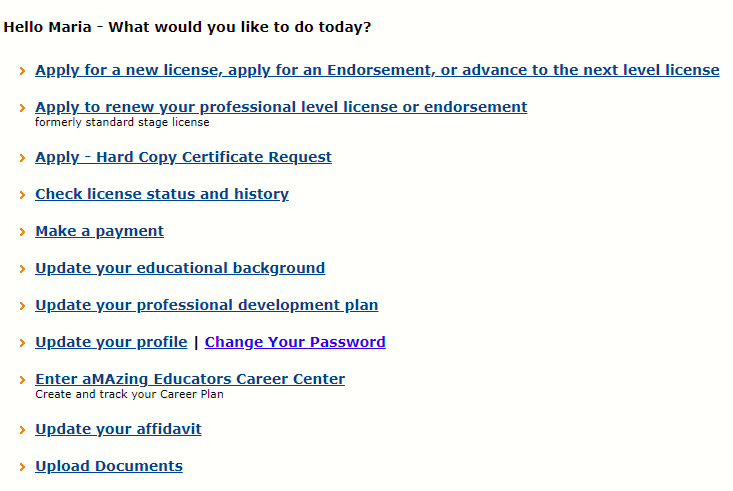 Apply for Licensure - Introduction PageApply for Licensure - Introduction PageReview instructions for how to navigate within the ELAR system.Click Next button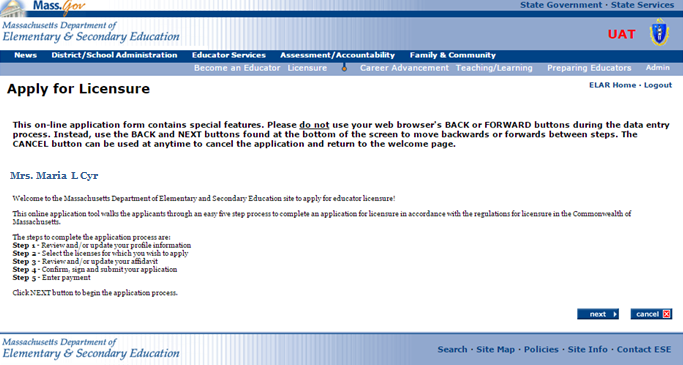 Step 1: Verify ProfileStep 1: Verify ProfileVerify profile information.Click Next buttonNote: The Department of Elementary and Secondary Education will communicate with you regarding your application via email so please ensure that you have provided a current and valid email address.You cannot update your name, birth date, or social security number. To update your name, please follow the instructions on and upload the: Request for Name Change form into your ELAR account.To update your social security number, please upload a copy of your social security card into your ELAR account.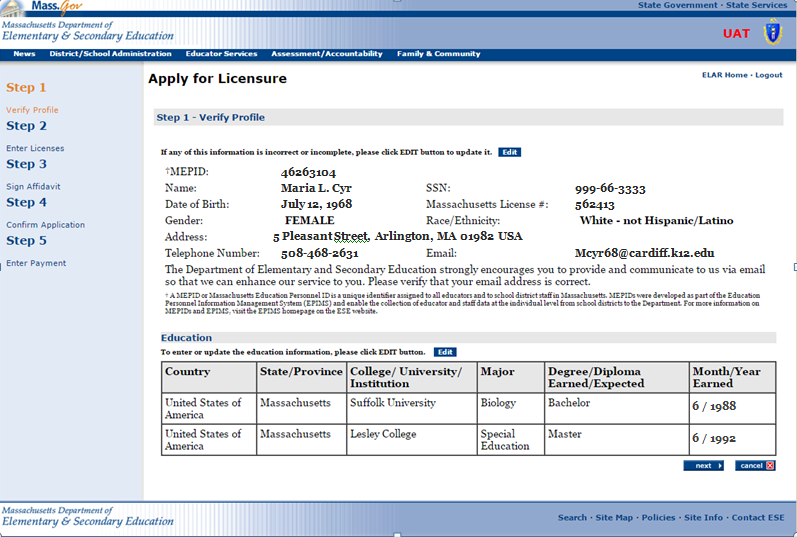 Step 2: Enter Endorsement for ApprovalStep 2: Enter Endorsement for ApprovalSelect  ‘Endorsements’ in the first Field drop-down list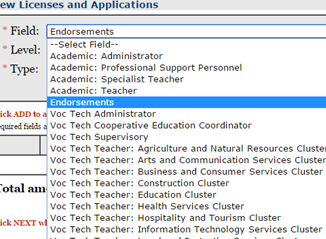 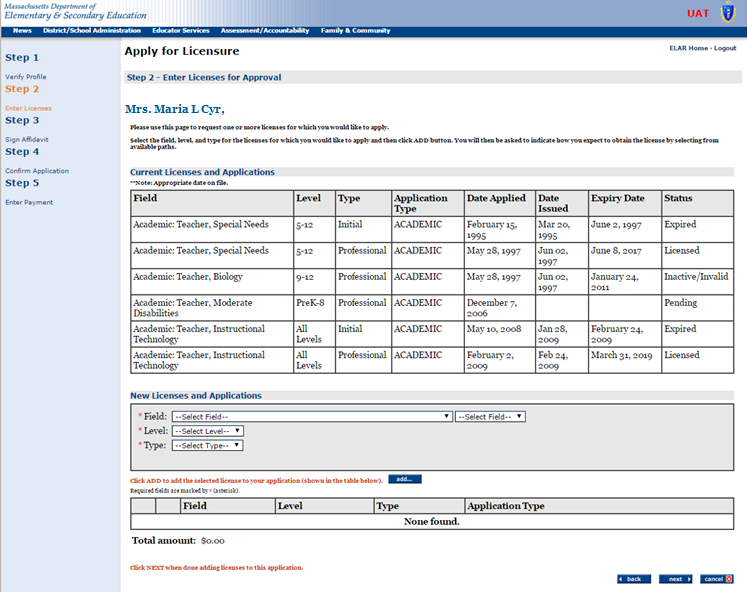 Select the type of Endorsement in the second Field drop-down list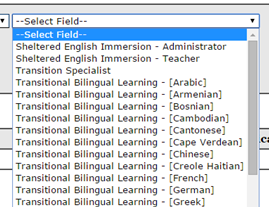 Select the Level and Type in the drop-down lists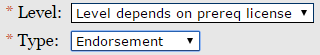 Click on the Add buttonNote: When you click on the Add button another window will open up outlining the license requirementsNote: When you click on the Add button another window will open up outlining the license requirementsStep 2a: Choose PathStep 2a: Choose PathStep 2a: Choose PathMost licenses/endorsements have multiple paths and requirement sets that lead to the license/endorsement. The path that is most appropriate for you will depend upon your educational background, experience, and license(s) already held. 

Shown on this page are examples of some common paths to the license/endorsement you seek. You can click on any of the requirements that make up a path to learn more about how to satisfy that particular requirement.
Select the path that bests fits how you have or how you plan to earn the SEI endorsement, and click “next”. For Administrators there is one path and for teachers there is either path 1 (for those who have done/will do one of the following: taken the ESE course, have an ESL/ELL license, passed the SEI MTEL) or path 2 (a transcript review based on a related degree or graduate level training).
Please note that should you choose a path that is not the most appropriate path for you, you will be placed upon the proper path during the evaluation of your license application.
Click on the Next button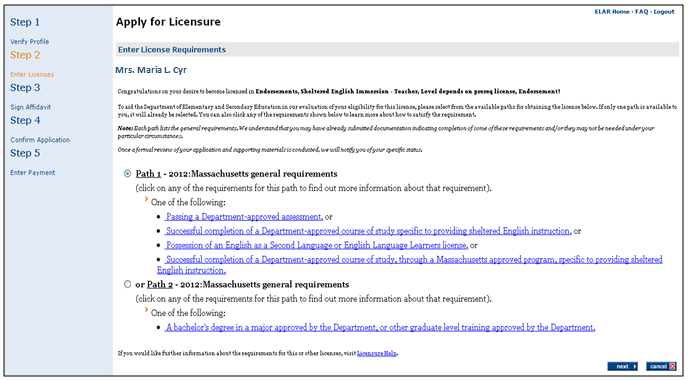 Step 2a: Enter Licenses for Approval (cont.)Step 2a: Enter Licenses for Approval (cont.)Step 2a: Enter Licenses for Approval (cont.)At this point in the application you can edit the endorsement you are applying for or remove the endorsement that you selected to apply for.Click the Next button when you are ready to move forward with your application.At this point in the application you can edit the endorsement you are applying for or remove the endorsement that you selected to apply for.Click the Next button when you are ready to move forward with your application.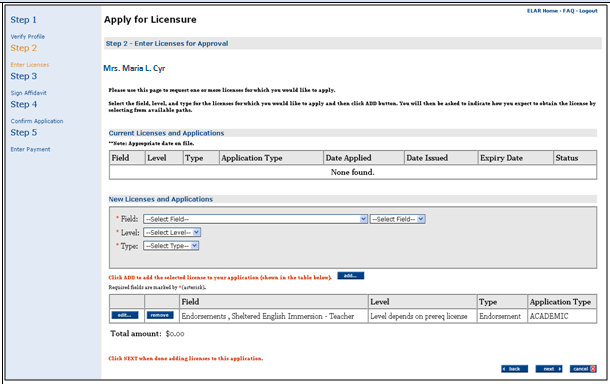 Step 3: Sign AffidavitStep 3: Sign AffidavitStep 3: Sign AffidavitCarefully read and affirm that the following statements are true (a check mark indicates the statement is true).Click on the box next to any statement to check/uncheck it.Please explain any unchecked boxes in the area provided at the bottom of the screen or mail in a separate written explanation pertaining to your “Affidavit” attached to your application.If you wish to exit without saving, click CLOSE.When finished, click SIGN button to save your changes.By SIGNING you are confirming that all the information in your affidavit is true and contains no misrepresentations or falsehoods.  Carefully read and affirm that the following statements are true (a check mark indicates the statement is true).Click on the box next to any statement to check/uncheck it.Please explain any unchecked boxes in the area provided at the bottom of the screen or mail in a separate written explanation pertaining to your “Affidavit” attached to your application.If you wish to exit without saving, click CLOSE.When finished, click SIGN button to save your changes.By SIGNING you are confirming that all the information in your affidavit is true and contains no misrepresentations or falsehoods.  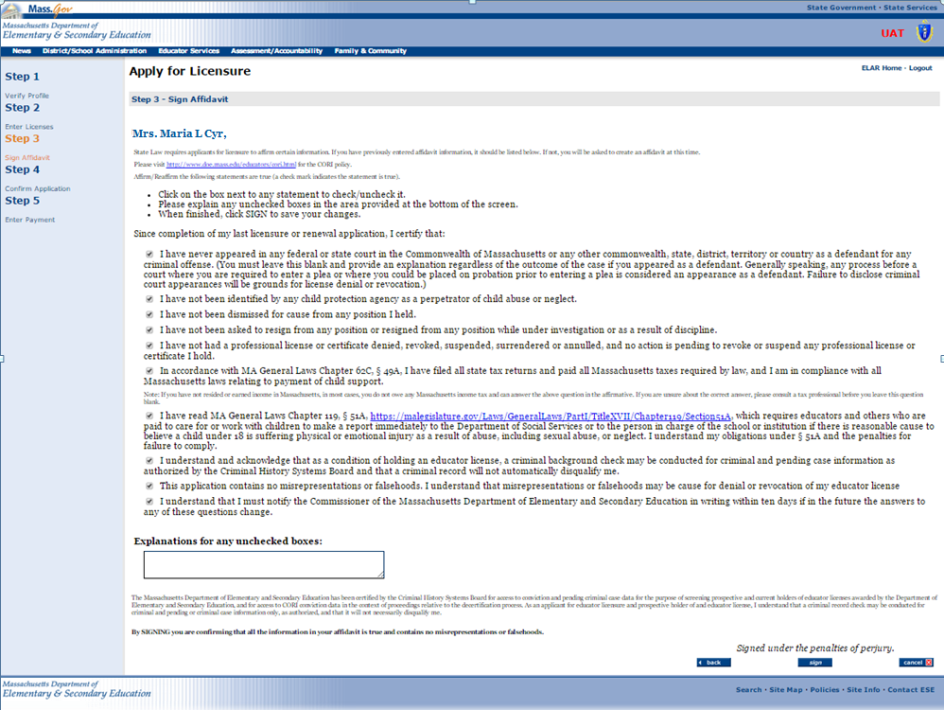 Step 3a: Sign AffidavitStep 3a: Sign AffidavitYou will see a pop-up window confirming that you have successfully signed your affidavit.Click on the OK button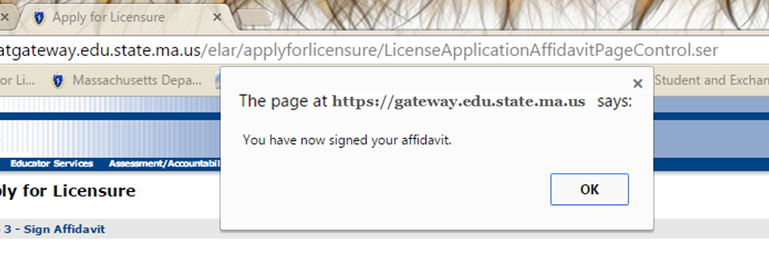 Step 4: Confirm ApplicationStep 4: Confirm ApplicationYou will now be prompted to sign your application.Click on the Sign buttonA window will pop-up verifying that you have signed your application.Click on the OK button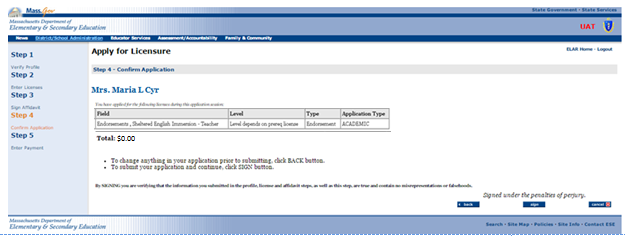 